ПРИГЛАШЕНИЕк участию в процедуре закупки поставка и сборка цельностеклянных перегородок в здании Банка, расположенном по адресу: г. Брест, ш. Варшавское, 43-10.Коммерческие предложения, поступившее в Банк после истечения окончательного срока его представления, к рассмотрению не принимаются.Перечисленные выше условия являются существенными и обязательны для Участников процедуры оформления конкурентного листа. Невыполнение Участником одного из перечисленных условий является основанием для отклонения предложения как не соответствующего требованиям Заказчика.Изменение стоимости предмета закупки, указанной в предложении, возможно только при проведении переговоров по снижению цены.Заказчик вправе отменить процедуру закупки до заключения договора с победителем и не несет за это ответственность перед участниками процедуры закупки.Перечень приложений: - приложение № 1 «Техническое задание»;- приложение № 2 «Согласие на предоставление сведений»;- приложение № 3 «Антикоррупционная оговорка».Начальник Отдела Закупок	Р.А. ЛавренюкПриложение № 1 к ПриглашениюТехническое задание на закупку цельностеклянных перегородок в пом. 320на 3-м этаже изолированных помещений с инвентарным номером 100/D-147919 в здании, расположенном по адресу: г. Брест, ш. Варшавское, 43-10Технические характеристики перегородки П1:СХЕМА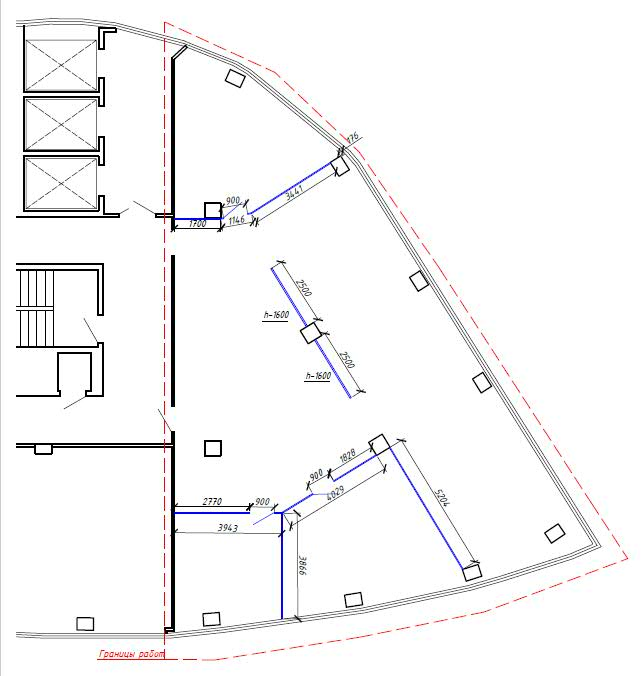 Начальник Отдела Закупок	Р.А. ЛавренюкПриложение № 2 к ПриглашениюСОГЛАСИЕна предоставление сведений№________________________________<*>Я, _________________________________________________________________,(Фамилия, имя, отчество)дата рождения _____________ идентификационный №___________________________, выражаю свое согласие на предоставление сведений ОАО «Сбер Банк» обо мне из информационных ресурсов, находящихся в ведении Министерства внутренних дел Республики Беларусь и Фонда социальной защиты населения Министерства труда и социальной защиты Республики Беларусь. __________________________________________________________________________               (подпись)                                (ФИО)«____» _______________ 20___ г.<*> Указывается идентификационный номер документа, удостоверяющего личность (идентификационный номер паспорта гражданина Республики Беларусь либо вида на жительство в Республике Беларусь, либо номер удостоверение беженца)Приложение № 3 к ПриглашениюАнтикоррупционная оговоркаПри заключении, исполнении, изменении и расторжении Договора Стороны принимают на себя следующие обязательства:Стороны по Договору не предлагают, не обещают, не требуют, не разрешают предоставление, не предоставляют каких-либо денег, ценных бумаг, иного имущества, не оказывают услуги имущественного характера, не выполняют работы, не предоставляют какие-либо имущественные права, прямо или косвенно, лично или через посредников любым лицам для оказания влияния на действия (бездействие) и/или решения этих и/или других лиц с целью получения каких-либо выгод (преимуществ) или для достижения иных целей.Стороны по Договору не осуществляют действия (бездействие), квалифицируемые применимым законодательством как дача/получение взятки, коммерческий подкуп, посредничество во взяточничестве/коммерческом подкупе, злоупотребление полномочиями, незаконное вознаграждение от имени юридического лица, а также иные действия (бездействие), нарушающие требования применимого законодательства и применимых норм международного права в области противодействия коррупции.Стороны уведомляют друг друга о ставших известными им обстоятельствах, которые являются или могут явиться основанием для возникновения конфликта интересов; воздерживаются от совершения действий (бездействия), влекущих за собой возникновение или создающих угрозу возникновения конфликта интересов; оказывают иное содействие друг другу в целях выявления, предупреждения и предотвращения коррупционных правонарушений и конфликтов интересов в рамках и в связи с отношениями Сторон по Договору.В случае появления у Стороны сведений о фактическом или возможном нарушении другой Стороной по Договору вышеуказанных пунктов Договора, такая Сторона обязуется незамедлительно письменно уведомить другую Сторону об этом. Такое уведомление должно содержать указание на реквизиты Договора, описание фактических обстоятельств, связанных с нарушением коррупционной направленности, которые послужили основанием для направления уведомления. К уведомлению должны быть приложены подтверждающие документы и/или материалы.Сторона, получившая уведомление, обеспечивает его конфиденциальное рассмотрение, а также направляет другой Стороне мотивированный ответ в течение 30 (тридцати) календарных дней с даты получения уведомления. В случае несогласия Стороны, получившей уведомление, c предоставленными в уведомлении обстоятельствами, связанными с нарушением коррупционной направленности, которые послужили основанием для направления уведомления и/или подтверждающими документами и/или материалами, в своем ответе она должна привести возражения в отношении направленных сведений о нарушении коррупционной направленности.В случаях получения Стороной от другой Стороны ответа, подтверждающего нарушение коррупционной направленности, или отсутствия в полученном Стороной ответе от другой Стороны возражений в отношении направленных сведений о нарушении коррупционной направленности, Сторона вправе расторгнуть Договор в одностороннем внесудебном порядке, направив письменное уведомление о расторжении.Договор считается расторгнутым по истечении 10 (десяти) календарных дней с даты получения другой Стороной соответствующего письменного уведомления о расторжении Договора. Сторона, по инициативе которой был расторгнут Договор, в соответствии с положениями настоящего пункта, вправе требовать возмещения реального ущерба, возникшего в результате такого расторжения Договора.Наименование вида процедуры закупки:Процедура оформления конкурентного листаНаименование и место нахождения Заказчика:ОАО «Сбер Банк»,г. Минск, пр-т Независимости, 32А-1 Код подвида товаров в соответствии с Классификатором продукции:25.11.23.720Наименование подвида товаров (работ, услуг) в соответствии с Классификатором продукции:Перегородки из алюминияПредмет закупки:Поставка и сборка цельностеклянных перегородок в здании Региональной дирекции № 100 по Брестской области, расположенном по адресу: г. Брест, ш. Варшавское, 43-10 (согласно Приложению № 1 к Приглашению (Техническое задание))»Ориентировочная стоимость предмета закупки:40 000 белорусских рублей (BYN) с учетом НДСОриентировочная стоимость предмета закупки является предельной максимальной и может быть снижена участником. Заказчик оставляет за собой право инициировать проведение переговоров по снижению цены.Наличие финансового источника:Собственные средства БанкаТребования к участникам:К участию в процедуре допускаются юридические лица резиденты Республики Беларусь независимо от формы собственности.К участию в процедуре закупки не допускаются:1. юридические лица, находящиеся в процессе ликвидации, реорганизации (за исключением юридического лица, к которому присоединяется другое юридическое лицо);2. юридические лица, в отношении которых возбуждено производство по делу об экономической несостоятельности (банкротстве). Данное требование не распространяется на юридических лиц, находящихся в процедуре экономической несостоятельности (банкротства), применяемой в целях восстановления платежеспособности (санации);3. юридические лица при наличии неснятой или непогашенной судимости у руководителя данного юридического лица (лица, уполномоченного на заключение договора на приобретение Банком предмета закупки), а равно при наличии в отношении их возбужденного уголовного дела;4. юридические лица, представившие недостоверную информацию о себе.Банк имеет право отклонить предложение участника при несоблюдении указанных требований.Место поставки товара (выполнения работ, оказания услуг):Региональной дирекции № 100 по Брестской области, расположенная по адресу: г. Брест, ш. Варшавское, 43-10Срок оказываемых услуг:В течение 10 календарных дней с момента осуществления предварительной оплаты ЗаказчикомДополнительные требования к предмету закупки: Участник представляет предложение в целом по предмету закупки. Если в предложении Участника, имеются несоответствия требованиям, то такое предложение отклоняется как несоответствующее требованиям Банка. Участник имеет право представить только одно предложение (за исключением случая проведения переговоров по снижению цены).Стоимость в коммерческом предложении указывается в белорусских рублях (BYN) с учетом налогов, сборов, пошлин и иных платежей (расходов), связанных с поставкой и сборкой предмета закупки (в том числе налогов, сборов, пошлин и платежей, уплачиваемых Заказчиком в связи с приобретением предмета закупки в бюджет Республики Беларусь). Сумма расходов Заказчика на приобретение предмета закупки (с учетом любых налогов, сборов и платежей, в том числе предусмотренных законодательством Республики Беларусь) не должна превысить стоимость, указанную в коммерческом предложении Участника. Указанные в коммерческом предложении цены являются окончательными. Изменение стоимости, указанной в коммерческом предложении, возможно только при проведении переговоров по снижению цены.Цены из коммерческого предложения Участника после заключения договора остаются неизменными в течение срока действия договора. Договор заключается на общую стоимость предмета закупки согласно коммерческому предложению Участника.Критерии и способ оценки участников процедуры закупки:Критерии (в случае наличия двух и более критериев их перечень, а также удельный вес, способ оценки) выбора: победитель определяется как участник, предложивший наименьшую общую стоимость предмета закупки. При наличии нескольких коммерческих предложений с одной минимально низкой ценой дополнительно будет учитываться следующий критерий: срок поставки и сборки (наилучшее условие – наименьший срок поставки и сборки).Обязательные условия к предоставлению коммерческого предложения:Не допускается предоставление коммерческого предложения с указанием диапазонов стоимости.Цены в коммерческом предложении указываются с учетом налогов, сборов, пошлин и иных платежей (расходов), связанных с поставкой и сборкой предмета закупки (в том числе налогов, сборов, пошлин и платежей, уплачиваемых Заказчиком в связи с приобретением предмета закупки в бюджет Республики Беларусь).Указанные в коммерческом предложении цены являются окончательными.Изменение стоимости предмета закупки, указанной в коммерческом предложении, возможно только при проведении переговоров по снижению цены.Требования Заказчика к оформлению коммерческого предложения:Коммерческое предложение должно быть представлено на фирменном бланке участника и содержать:полное наименование участника - для юридического лица;сферу деятельности участника;УНП и т.п. сведения участника;юридический адрес участника, его почтовый адрес (в случае если он не совпадает с юридическим адресом);должность, фамилию, имя, отчество (если таковое имеется) руководителя (либо уполномоченного на подписание коммерческого предложения (договора) лица), с приложением в случае необходимости документа, подтверждающего данные полномочия;фамилию, имя и отчество (если таковое имеется) контактного лица (при наличии);адрес электронной почты (при наличии);номер телефона участника;стоимость в белорусских рублях (BYN) с НДС (с учетом Приложения № 1 к Приглашению);порядок и условия оплаты;информацию в соответствии с Приложением № 1 к Приглашению).Коммерческое предложение, сопутствующая корреспонденция и документация должны быть представлены участником на русском (белорусском) языке.В коммерческом предложении не должно быть никаких вставок между строк, подтирок или приписок, за исключением необходимых исправлений ошибок, сделанных участником; исправления должны быть подписаны лицом, подписывающим коммерческое предложение.Коммерческое предложение должно:иметь нумерацию страниц;быть подписано руководителем (уполномоченным должностным лицом); заверено печатью (при наличии).Приложение к коммерческому предложению:учредительные документы;свидетельство о государственной регистрации;согласие руководителя на предоставление сведений из информационных ресурсов Министерства внутренних дел Республики Беларусь и Национального банка Республики Беларусь по установленной форме (Приложение № 2 к Приглашению).Требования по условиям оплаты: Оплата производится:- предварительная оплата в размере 50% общей стоимости в течение 5 (пяти) рабочих дней с момента заключения договора.- окончательный расчет на основании документов, подтверждающих факт поставки и сборки (ТТН, Акт) в течение 5 (пяти) рабочих дней с момента подписания данных документов.Наименование валюты предоставления коммерческих предложений:   белорусские рубли (BYN).Обязательные условия договора:Условия оплаты в соответствии с требованиями настоящих документов, меры ответственности за их неисполнение, антикоррупционная оговорка согласно Приложению № 3 к Приглашению.Ответственность Сторон:Ответственность Участника:При просрочке Участником срока поставки и сборки предмета закупки он обязуется уплатить по требованию Заказчика пеню в размере 0,1% от общей стоимости договора за каждый день просрочки.Ответственность Заказчика:В случае несоблюдения Заказчиком сроков оплаты он обязуется уплатить Участнику по его требованию пеню в размере 0,1% от неоплаченной в установленный срок суммы за каждый день просрочкиСпособ предоставления коммерческих предложений:По электронной почте на адрес:Tenders@sber-bank.by с пометкой (тема сообщения) «Поставка и сборка цельностеклянных перегородок в здании РД № 100 по Брестской области»Валюта заключения договора:белорусский рубль (BYN).Контактное лицо по проведению процедуры закупки:Мозго Сергей Алексеевичтел. +375 17 359 97 27моб. тел. +375 33 602 15 33Контактное лицо по предмету закупки:Голец Андрей Анатольевичмоб тел. +375 29 609-14-81Контактное лицо по вопросу допуска в здание Банка с целью проведения осмотраЧеркес Александр Николаевичмоб. тел. +375 29 340-55-34Срок предоставления:до 23 часов 59 минут 20 марта 2024 г.Перегородки П1Количество, шт.Стекло толщ. 10 мм размером: 23500 (длина) х 2830 (h) ммсм. схемуДверные блоки: 900х2100 мм3 шт.Перегородки П2Стекло толщ. 10 мм размером: 2500 (длина) х1600 (h) 2 шт.- Стекло закалённое прозрачное толщиной 10 мм с последующей оклейкой по месту  матовой плёнкой на всю высоту (согласовать с Заказчиком);- Верх перегородки -зажимной профиль, низ и боковая часть- опорный профиль, скотч 3М между стёклами для обеспечения жёсткости конструкции (цвет согласно раскладки RАL 9005);- Ручка-штанга на дверях 1000мм D32, доводчик на коробку и полотно - Dorma TS-92 верхний со скользящей тягой (производство Германия);- Дверная коробка для цельностеклянных перегородок, петли на дверную коробку, ручка нажимная с ответкой;- Оклейка декоративной плёнкой согласно дизайн-проекта Банка (см. розничное руководство от 2021 г.);- Установка закладного каркаса из алюминиевых профилей под верхний горизонтальный профиль цельностеклянных перегородок за подвесным потолком (с креплением к ж/б плите перекрытия);Технические характеристики перегородок П2:- Размер: 2500*1600 (h) мм -2 шт.;- Цельностеклянные перегородки со стеклянными рёбрами жёсткости по свободным концам; - Стекло закалённое прозрачное толщиной 10 мм с оклейкой декоративной плёнкой (согласовать с Заказчиком);- Низ перегородки-зажимной профиль (цвет согласно раскладке RАL 9005).